                                                                           Nowogród Bobrzański, 25  października 2023 r.GKIII.6220.7.2022.AŁDECYZJAzmieniająca decyzję o środowiskowych uwarunkowaniach	Na podstawie art. 71 ust. 1, art. 71 ust. 2 pkt 2, art. 75 ust. 1 pkt 4, art. 84,  art. 85 ust. 1 i art. 85 ust. 2 pkt 2, art. 87 ustawy z dnia   października 2008r. o udostępnianiu informacji o środowisku i jego ochronie, udziale społeczeństwa w ochronie środowiska oraz o ocenach oddziaływania na środowisko ( Dz. U. z 2023 r., poz. 1094 z późn. zm.), a także §3 ust. 1 pkt 62 rozporządzenia Rady Ministrów z dnia 10 września 2019 r. w sprawie przedsięwzięć mogących znacząco oddziaływać na środowisko (Dz. U. z 2019 r., poz. 1839 z późn. zm.) oraz art. 104 i art. 155 ustawy z dnia 14 czerwca 1960 r. Kodeks postępowania administracyjnego (Dz. U. z 2023 r., poz. 775 z późn. zm.), po rozpatrzeniu wniosku złożonego przez Eryka Wrońskiego – Mosty i Drogi – Projektowanie, Nadzory i Ekspertyzy Eryk Wroński, al. Wojska Polskiego 80/39, 65-762 Zielona Góra, działającego w imieniu i na rzecz Zarządu Dróg Wojewódzkich al. Niepodległości  32, 65-042 Zielona Góra w sprawie wydania decyzji zmieniającej decyzję o środowiskowych uwarunkowaniach dla przedsięwzięcia pn.: „Rozbiórka istniejącego i budowa nowego wiaduktu drogowego w ciągu drogi wojewódzkiej nr 288 wraz z budową tymczasowej drogi i obiektu mostowego w ramach zadania: „Rozbiórka istniejącego i budowa nowego wiaduktu nad linią kolejową w ciągu drogi wojewódzkiej nr 288 w m. Nowogród Bobrzański””ORZEKAMzmienić decyzję o środowiskowych uwarunkowaniach znak: GKIII.6220.7.2022.AŁ z dnia 18 kwietnia 2023 r. dla przedsięwzięcia pn.: „Rozbiórka istniejącego i budowa nowego wiaduktu drogowego w ciągu drogi wojewódzkiej nr 288 wraz z budową tymczasowej drogi i obiektu mostowego w ramach zadania: „Rozbiórka istniejącego i budowa nowego wiaduktu nad linią kolejową w ciągu drogi wojewódzkiej nr 288 w m. Nowogród Bobrzański””, w ten sposób, że:na stronie 4 w wersie 9 licząc od dołu strony było:„(…) Natomiast tymczasowy obiekt mostowy przechodzący nad linią kolejową będzie posiadał długość ok. 18,50 m i szerokość ok. 6,85 m.”	będzie:„(…) Natomiast tymczasowy obiekt mostowy przechodzący nad linią kolejową będzie posiadał długość ok. 24,50 m i szerokość ok. 9,00 m.”II. w załączniku do decyzji z dnia 18 kwietnia 2023 r. „Charakterystyka przedsięwzięcia” w wersie 7 licząc od dołu strony było:„(…) Natomiast tymczasowy obiekt mostowy przechodzący nad linią kolejową będzie posiadał długość ok. 18,50 m i szerokość ok. 6,85 m.”	będzie:„(…) Natomiast tymczasowy obiekt mostowy przechodzący nad linią kolejową będzie posiadał długość ok. 24,50 m i szerokość ok. 9,00 m.”II. Pozostała treść decyzji pozostaje bez zmian.UZASADNIENIE	W dniu 10 lipca 2023 r. (data wpływu do tut. Urzędu 10 lipca 2023 r.) do Burmistrza Nowogrodu Bobrzańskiego wpłynął wniosek Eryka Wrońskiego – Mosty i Drogi – Projektowanie, Nadzory i Ekspertyzy Eryk Wroński, al. Wojska Polskiego 80/39, 65-762 Zielona Góra, działającego w imieniu i na rzecz Zarządu Dróg Wojewódzkich                                               al. Niepodległości  32, 65-042 Zielona Góra o wydanie zmiany ostatecznej decyzji o środowiskowych uwarunkowaniach, znak: GKIII.6220.7.2022.AŁ z dnia 18 kwietnia 2023 r., dla przedsięwzięcia pn.: „Rozbiórka istniejącego i budowa nowego wiaduktu drogowego w ciągu drogi wojewódzkiej nr 288 wraz z budową tymczasowej drogi i obiektu mostowego w ramach zadania: „Rozbiórka istniejącego i budowa nowego wiaduktu nad linią kolejową w ciągu drogi wojewódzkiej nr 288 w m. Nowogród Bobrzański””.	 W myśl art. 155 ustawy z dnia 14 czerwca 1960 r. Kodeks postępowania administracyjnego (Dz. U. z 2023 r., poz. 775 z późn. zm.) „ decyzja ostateczna, na mocy której strona nabyła prawo, może być w każdym czasie za zgodą strony uchylona lub zmieniona przez organ administracji publicznej, który ją wydał, jeżeli przepisy szczególne nie sprzeciwiają się uchyleniu lub zmianie takiej decyzji i przemawia za tym interes społeczny lub słuszny interes strony”.	Art. 87 ustawy z dnia 3 października 2008 r. o udostępnianiu informacji  o środowisku i jego ochronie, udziale społeczeństwa w ochronie środowiska oraz o ocenach oddziaływania na środowisko (Dz. U. z 2023 r., poz. 1094 z późn. zm.) wprowadza wymóg zastosowania procedury wymaganej przy wydawaniu decyzji o środowiskowych uwarunkowaniach na realizację przedsięwzięcia również dla zmiany dokonywanej w trybie art. 155 k.p.a.	Wobec powyższego Burmistrz Nowogrodu Bobrzańskiego zwrócił się do Regionalnego Dyrektora Ochrony Środowiska w Gorzowie Wielkopolskim, Państwowego Powiatowego Inspektora Sanitarnego w Zielonej Górze oraz Dyrektora Państwowego Gospodarstwa Wodnego Wody Polskie Zarządu Zlewni w Lwówku Śląskim z prośbą o wydanie opinii co do konieczności przeprowadzenia oceny oddziaływania przedsięwzięcia na środowisko.	Obwieszczeniem z dnia 22 sierpnia 2023 r., znak: GKIII.6220.7.2022.AŁ, poinformowano strony o wszczęciu postępowania w przedmiotowej sprawie. Informacja o toczącym się postępowaniu została zamieszczona w publicznie dostępnym wykazie- ekoportal (nr karty 148/2023).	Dyrektor Państwowego Gospodarstwa Wodnego Wody Polskie Zarządu Zlewni w Lwówku Śląskim pismem znak: WR.ZZŚ.3.4901.23.2023.AW z dnia 5 września 2023 r. (data wpływu: 7.09.2023 r.) wezwał pełnomocnika inwestora do uzupełnienia braków w przedłożonym Aneksie do Karty Informacyjnej Przedsięwzięcia, w związku z aktualizacją Planu gospodarowania wodami na obszarze dorzecza Odry, do wykonania analizy wpływu przedsięwzięcia na stan Jednolitych Części Wód Powierzchniowych (tzw. JCWP) oraz Jednolitych Części Wód Podziemnych (tzw. JCWPd) w graniach, których zamierzenie będzie realizowane i na które oddziałuje.Uzupełnienia zostały dokonane w dniu 12 września 2023 r.	Regionalny Dyrektor Ochrony Środowiska w Gorzowie Wielkopolskim, w opinii z dnia 25 sierpnia 2023 r. (data wpływu do tut. Urzędu 25 sierpnia 2023r.); znak: WZŚ.4220.445.2023.DM stwierdził, że dla planowanego przedsięwzięcia nie ma konieczności przeprowadzenia oceny oddziaływania na środowisko, w postępowaniu w sprawie zmiany decyzji Burmistrza Nowogrodu Bobrzańskiego o środowiskowych uwarunkowaniach z dnia 18 kwietnia 2023 r., znak. GKIII.6220.7.2022.AŁ. 	Dyrektor Państwowego Gospodarstwa Wodnego Wody Polskie Zarządu Zlewni w Zielonej Górze w opinii z dnia 14 września 2023 r. (data wpływu do tut. Urzędu 21 września 2023 r.), znak: WR.ZZŚ.3.4901.23.2023.AW, wyraził stanowisko, że dla przedmiotowego przedsięwzięcia nie istnieje konieczność przeprowadzenia oceny oddziaływania na środowisko.	Państwowy Powiatowy Inspektor Sanitarny w Zielonej Górze w ustawowym terminie nie wniósł zastrzeżeń do prowadzonego postępowania (podstawa prawna art. 78 ustawy ooś).	Pełnomocnik inwestora wystąpił z wnioskiem z dnia 10 lipca 2023 r. o zmianę przedmiotowej decyzji w zakresie zmiany parametrów mostu tymczasowego w ciągu drogi nieutwardzonej. Wnioskowane zmiany dotyczą:- szerokości całkowitej mostu- z ok. 6,85 m na ok. 9,00 m,- długości obiektu (ustroju nośnego)- z ok. 18,50 m na ok. 24,50 m.	W pozostałym zakresie inwestycja pozostaje tożsama z zakresem ocenionym już na etapie decyzji o środowiskowych uwarunkowaniach. Zmiana parametrów ww. obiektu mostowego w ciągu drogi nieutwardzonej nie wpłynie na zwiększenie obszaru oddziaływania planowanego przedsięwzięcia.Biorąc pod uwagę zakres wnioskowanych zmian należy uznać, iż oddziaływania na etapie realizacji  i funkcjonowania przedsięwzięcia nie będą miały charakteru znaczącego i będą tożsame z oddziaływaniami przeanalizowanymi na etapie wydawania ww. decyzji o środowiskowych uwarunkowaniach.	Obwieszczeniem z dnia 2 października 2023 r. poinformowano strony postępowania o możliwości zapoznania się ze zgromadzonym w sprawie materiałem dowodowym. W wyznaczonym terminie nie wpłynęły żadne uwagi ani wnioski.	Na podstawie zebranych materiałów, biorąc pod uwagę opinie Regionalnego Dyrektora Ochrony Środowiska w Gorzowie Wielkopolskim, Dyrektora Państwowego Gospodarstwa Wodnego Wody Polskie Zarządu Zlewni w Lwówku Śląskim oraz stanowisko Państwowego Powiatowego Inspektora Sanitarnego w Zielonej Górze, po dokonaniu analizy oddziaływania   na środowisko planowanego przedsięwzięcia ustalono, że jego realizacja nie spowoduje zagrożenia dla środowiska i zdrowia ludzi, także po wprowadzeniu planowanych zmian. 	Na podstawie art. 86 ustawy ooś decyzja o środowiskowych uwarunkowaniach wiąże organ wydający decyzje o których mowa w art. 72 ust. 1 pkt 1-29.		Wobec powyższego decyzję uważa się za zasadną.                                                                                                      Z up. Burmistrza                                                                                                                 mgr inż. Mirosław Walencik                                                                                                                  Zastępca BurmistrzaPOUCZENIE1. Od niniejszej decyzji służy stronom odwołanie do Samorządowego Kolegium Odwoławczego w Zielonej Górze za pośrednictwem Burmistrza Nowogrodu Bobrzańskiego w terminie 14 dni od dnia doręczenia niniejszej decyzji.2. Zgodnie z art. 127a ustawy z dnia 14 czerwca 1960r.- Kodeks postępowania administracyjnego w trakcie biegu terminu do wniesienia odwołania strona może zrzec się prawa do wniesienia odwołania wobec organu administracji publicznej, który wydał decyzję. Z dniem doręczenia organowi administracji publicznej oświadczenia o zrzeczeniu się prawa do wniesienia odwołania przez ostatnią ze stron postępowania decyzja staje się ostateczna i prawomocna.Otrzymują:Eryk Wroński- pełnomocnik ZDW w Zielonej GórzeStrony postępowania zgodnie z art. 49 k.p.aA/aDo wiadomości:Regionalny Dyrektor Ochrony Środowiskaul Jagiellończyka 1366-400 Gorzów WielkopolskiPaństwowy Powiatowy Inspektor Sanitarnyul. Jasna 1065-470 Zielona GóraPaństwowe Gospodarstwo Wodne Wody PolskieZarząd Zlewni w  Lwówku Śląskimul. Jaśkiewicza 2959-600 Lwówek ŚląskiStarosta Powiatowy w Zielonej Górzeul. Podgórna 565-057 Zielona Góra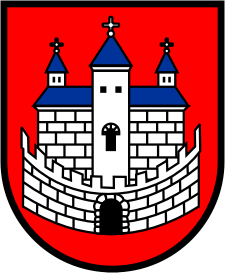 Burmistrz Nowogrodu BobrzańskiegoBurmistrz Nowogrodu BobrzańskiegoBurmistrz Nowogrodu Bobrzańskiegoul.  Słowackiego 1166-010 Nowogród BobrzańskiNIP: 9291004928
e-mail: gmina@nowogrodbobrz.pl
web: www.nowogrodbobrz.plDni i godziny urzędowania:Poniedziałek  8.00-16.00wtorek - piątek.7.00 – 15.00Nr telefonów i faksów:Centrala   517886299Fax             68 411 39 32Nr telefonów i faksów:Centrala   517886299Fax             68 411 39 32